Public Profile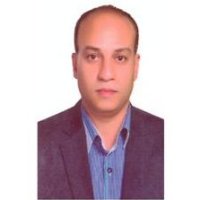 Ahmed FarragAccountant - Al kamilin for Trading and Contracting                                                                     KSAexperienceAccountantal kamilin for trading and contracting‏june  2015Accountant- Director of customer accounts - Assistant Contracts ManagerAl-mashreq medical care‏July  2011 – ‏June  2015 Accountant - Chief Accountant - Assistant Contracts ManagerAl-Mashreq Medical Care‏July  2011 – ‏June  2015 SkillsPreparation of accounting entriesPreparation of accountingPreparation of general accounting balance and analyticalPreparation of final public budgetsThe ability to apply standards of computerizedUse of computer in the Preparation of accounting schedules ; whether accounting balance in total or analyticalThe ability to use accounting software Respect for administrative structure of the facility The ability to lead and work in a teamThe application and implementation of financial plan ; which was prepared by the financial management and the board of directors The ability to learn and acquire different skills ; which serve the scope of workAttention to external events and their impact on the internal marketAccountingdevelopment and integration between departments•Education:Faculty of Commerce – Account division – zagazeg University of benha1999Languages:EnglishFree studies :- administration - Accounting Applications using Spreadsheets - (Excel 2010)(AUC)Health Insurance Diploma ( AHIP ) ( IIE )Entrepreneurship ProgramProfessional Leader ProgramMini Master Of Business Administration (Mini MBA )Certificates Health Insurance Diploma ( AHIP ) ( IIE )The Insurance Institute of Egypt - IIEEntrepreneurship Certificateمركز البحوث والتدريب والدراسات التابع للأمانة العامة لمجلس الوحدة الاقتصادية العربية -و -الهيئة الدولية للتحكيم‏أغسطس 2016 – الحاليMini MBAunder the auspices of the association for young mediators - England- the international arbitration organization‏أغسطس 2016 – الحالي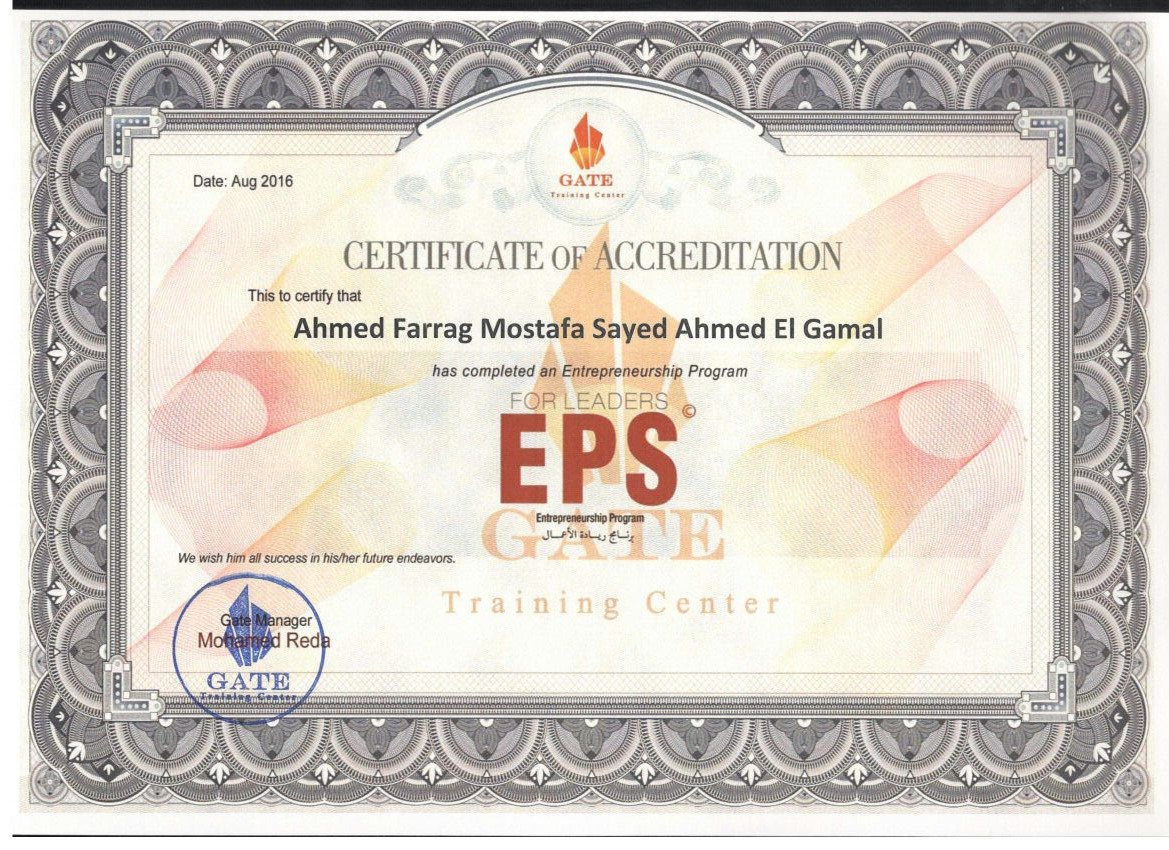 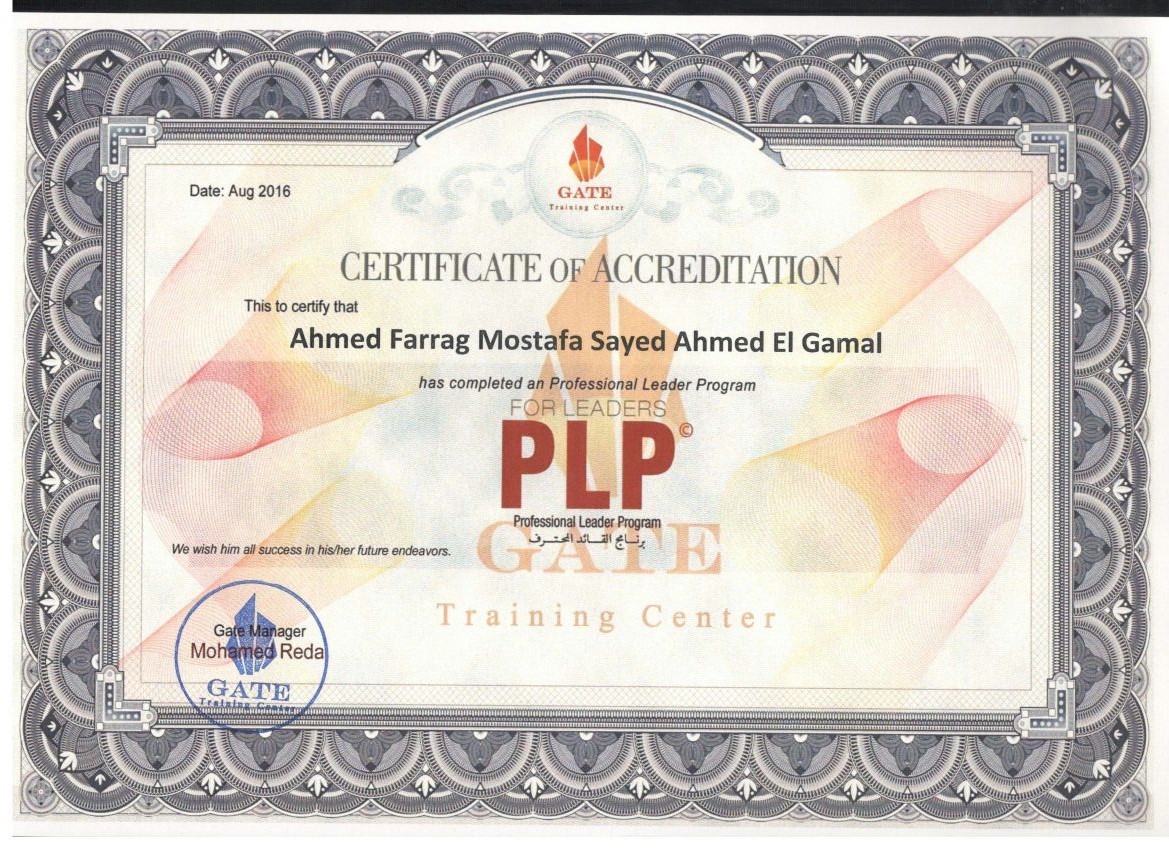 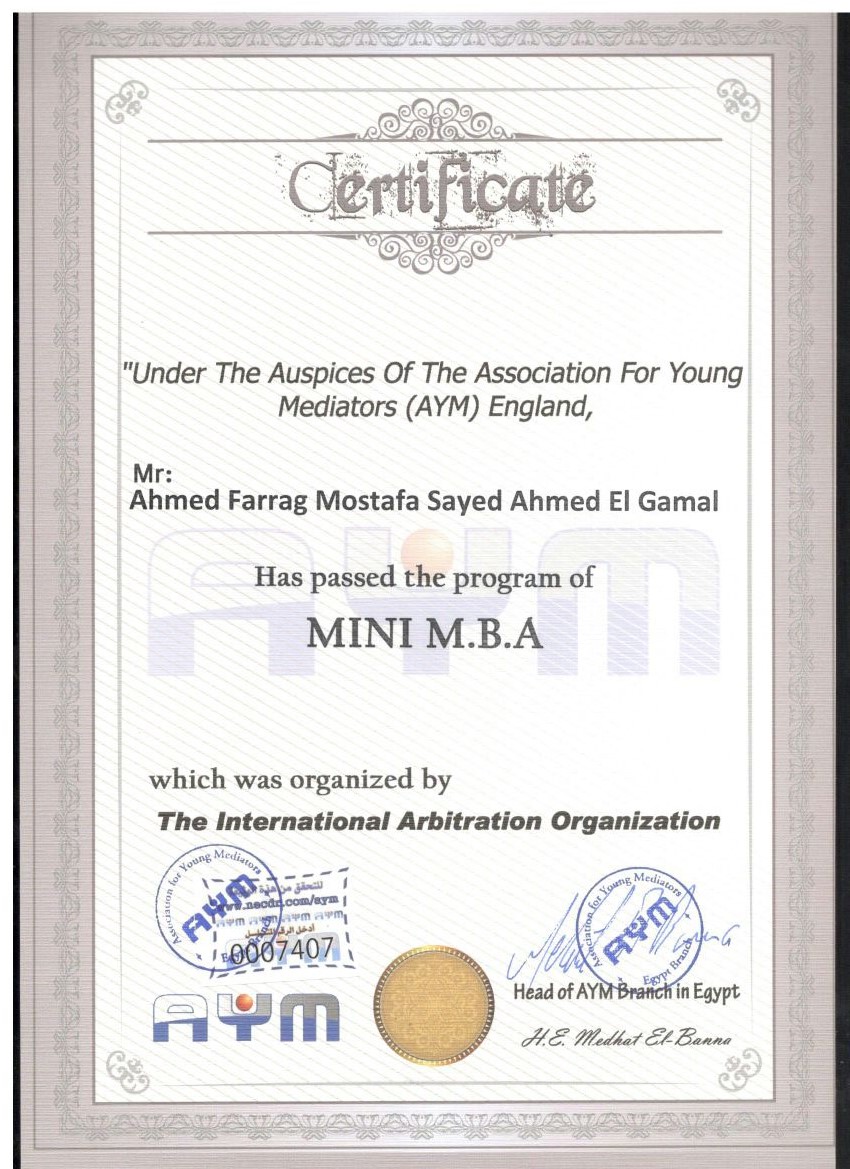 al kamilin for trading and contractingAl-Mashreq Medical CareFaculty of Commerce – Account division – zagazeg University of benha